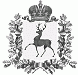 АДМИНИСТРАЦИЯ РОЖЕНЦОВСКОГО СЕЛЬСОВЕТА ШАРАНГСКОГО МУНИЦИПАЛЬНОГО РАЙОНАНИЖЕГОРОДСКОЙ ОБЛАСТИП О С Т А Н О В Л Е Н И Е25.01.2019				 				 № 02Об утверждении Порядка создания мест (площадок) накопления твердых коммунальных отходов и ведение реестра мест (площадок) накопления твердых коммунальных отходов на территории Роженцовского сельсовета В соответствии с частью 4 статьи 13.4  Федерального закона от 24.06.1998 N 89-ФЗ  "Об отходах производства и потребления", Правилами обустройства мест (площадок) накопления твердых коммунальных отходов и ведения их реестра, утвержденными постановлением Правительства РФ от 31.08.2018 N 1039, Уставом Роженцовского сельсовета,           администрация Роженцовского сельсовета постановляет:1.Утвердить прилагаемый Порядок создания мест (площадок) накопления твердых коммунальных отходов и ведение реестра мест (площадок) накопления твердых коммунальных отходов на территории                    Роженцовского сельсовета.2.Обнародовать настоящее постановление в порядке, установленном Уставом Роженцовского сельсовета Шарангского муниципального района Нижегородской области.Глава администрации						Л.А.КозловаУТВЕРЖДЕН         постановлением  администрации  Роженцовского сельсовета от 25.01.2019 № 02Порядок создания мест  (площадок) накопления твердых коммунальных отходов и ведение реестра мест (площадок) накопления твердых коммунальных отходов на территории Роженцовского сельсовета(далее – Порядок)1. Общие положения1.1. Настоящий Порядок определяет создание мест (площадок) накопления твердых коммунальных отходов, формирование и ведение реестра мест (площадок) накопления твердых коммунальных отходов на территории                    Роженцовского сельсовета, требования к содержанию указанного реестра.1.2. Места (площадки) накопления твердых коммунальных отходов должны соответствовать требованиям законодательства Российской Федерации в области санитарно-эпидемиологического благополучия населения и иного законодательства Российской Федерации, а также Правилам санитарного содержания и  благоустройства территории Роженцовского сельсовета Шарангского муниципального района Нижегородской области  (далее – Правила благоустройства территории  Роженцовского сельсовета). 1.3.Субъекты хозяйственной и иной деятельности, а также граждане (далее – заявители), осуществляющие свою деятельность на территории населенных пунктов Роженцовского сельсовета обязаны выполнять требования настоящего Порядка, при накоплении отходов, не осуществлять действия, влекущие за собой нарушение прав других лиц на охрану здоровья и благоприятную окружающую среду.2. Порядок создания мест (площадок) накопления твердыхкоммунальных отходов2.1. Места (площадки) накопления твердых коммунальных отходов создаются администрацией Роженцовского сельсовета   (далее – уполномоченный орган), за исключением установленных законодательством Российской Федерации случаев, когда такая обязанность лежит на других лицах, в соответствии с требованиями Правил благоустройства территории Роженцовского сельсовета, требованиями законодательства Российской Федерации в области санитарно-эпидемиологического благополучия населения и иного законодательства Российской Федерации, устанавливающего требования к местам (площадкам) накопления твердых коммунальных отходов.2.2. В случае если в соответствии с законодательством Российской Федерации обязанность по созданию места (площадки) накопления твердых коммунальных отходов лежит на других лицах, такие лица согласовывают создание места (площадки) накопления твердых коммунальных отходов с уполномоченным органом  на основании письменной заявки по форме, согласно приложению 1 к настоящему Порядку.2.3. Уполномоченный орган рассматривает заявку в срок не позднее 10 календарных дней со дня ее поступления.2.4. В целях оценки заявки на предмет соблюдения требований законодательства Российской Федерации в области санитарно-эпидемиологического благополучия населения к местам (площадкам) накопления твердых коммунальных отходов уполномоченный орган запрашивает позицию соответствующего территориального органа федерального органа исполнительной власти, уполномоченного осуществлять федеральный государственный санитарно-эпидемиологический надзор (далее - запрос).В случае направления запроса срок рассмотрения заявки может быть увеличен по решению уполномоченного органа до 20 календарных дней, при этом заявителю не позднее 3 календарных дней со дня принятия такого решения уполномоченным органом направляется соответствующее уведомление.2.5. По результатам рассмотрения заявки уполномоченный орган принимает решение о согласовании или отказе в согласовании создания места (площадки) накопления твердых коммунальных отходов,  оформленного  распоряжением уполномоченного органа.2.6.Основаниями отказа уполномоченного органа в согласовании создания места (площадки) накопления твердых коммунальных отходов являются:а) несоответствие заявки установленной форме;б) несоответствие места (площадки) накопления твердых коммунальных отходов требованиям Правил благоустройства территории Роженцовского сельсовета, требованиям законодательства Российской Федерации в области санитарно-эпидемиологического благополучия населения, иного законодательства Российской Федерации, устанавливающего требования к местам (площадкам) накопления твердых коммунальных отходов.2.7.О принятом решении уполномоченный орган уведомляет заявителя в срок, установленный пунктами 2.3. и 2.4. настоящего Порядка. В решении об отказе в согласовании создания места (площадки) накопления твердых коммунальных отходов указывается основание такого отказа.2.8. После устранения основания отказа в согласовании создания места (площадки) накопления твердых коммунальных отходов заявитель вправе повторно обратиться в уполномоченный орган за согласованием создания места (площадки) накопления твердых коммунальных отходов в порядке, установленном настоящим разделом Порядка.3.Правила формирования и ведения реестрамест (площадок) накопления твердых коммунальных отходов,требования к его содержанию3.1. Реестр мест (площадок) накопления твердых коммунальных отходов (далее - реестр) представляет собой базу данных о местах (площадках) накопления твердых коммунальных отходов.3.2. Реестр ведется на бумажном носителе и в электронном виде уполномоченным органом. Сведения в реестр вносятся уполномоченным органом в течение 5 рабочих дней со дня принятия решения о внесении в него сведений о создании места (площадки) накопления твердых коммунальных отходов.3.3. В течение 10 рабочих дней со дня внесения в реестр сведений о создании места (площадки) накопления твердых коммунальных отходов такие сведения размещаются уполномоченным органом на официальном сайте            администрации Шарангского муниципального района в информационно-телекоммуникационной сети "Интернет" с соблюдением требований законодательства Российской Федерации о персональных данных. Указанные сведения должны быть доступны для ознакомления неограниченному кругу лиц без взимания платы.3.4. Реестр ведется на государственном языке Российской Федерации.3.5. В соответствии с пунктом 5 статьи 13.4 Федерального закона "Об отходах производства и потребления" реестр включает в себя следующие разделы:-данные о нахождении мест (площадок) накопления твердых коммунальных отходов;-данные о технических характеристиках мест (площадок) накопления твердых коммунальных отходов;-данные о собственниках мест (площадок) накопления твердых коммунальных отходов;-данные об источниках образования твердых коммунальных отходов, которые складируются в местах (на площадках) накопления твердых коммунальных отходов.3.6. Раздел "Данные о нахождении мест (площадок) накопления твердых коммунальных отходов" содержит сведения об адресе и (или) географических координатах мест (площадок) накопления твердых коммунальных отходов, а также схему размещения мест (площадок) накопления твердых коммунальных отходов.Схема размещения мест (площадок) накопления твердых коммунальных отходов отражает данные о нахождении мест (площадок) накопления твердых коммунальных отходов на карте Роженцовского сельсовета  масштаба 1:2000.3.7. Раздел "Данные о технических характеристиках мест (площадок) накопления твердых коммунальных отходов" содержит сведения об используемом покрытии, площади, количестве размещенных и планируемых к размещению контейнеров и бункеров с указанием их объема.Информация о размещенных и планируемых к размещению контейнерах и бункерах с указанием их объема формируется на основании информации, предоставляемой региональным оператором по обращению с твердыми коммунальными отходами, в зоне деятельности которого размещаются места (площадки) накопления твердых коммунальных отходов.Информация о планируемых к размещению контейнерах определяется уполномоченным органом с учетом предложений регионального оператора по обращению с твердыми коммунальными отходами, в зоне деятельности которого размещаются места (площадки) накопления твердых коммунальных отходов.3.8. Раздел "Данные о собственниках мест (площадок) накопления твердых коммунальных отходов" содержит сведения:-для юридических лиц, в том числе органов государственной власти и местного самоуправления, - полное наименование и основной государственный регистрационный номер записи в Едином государственном реестре юридических лиц, фактический адрес;-для индивидуальных предпринимателей - фамилия, имя, отчество, основной государственный регистрационный номер записи в Едином государственном реестре индивидуальных предпринимателей, адрес регистрации по месту жительства;-для физических лиц - фамилия, имя, отчество, серия, номер и дата выдачи паспорта или иного документа, удостоверяющего личность в соответствии с законодательством Российской Федерации, адрес регистрации по месту жительства, контактные данные.3.9. Раздел "Данные об источниках образования твердых коммунальных отходов, которые складируются в местах (на площадках) накопления твердых коммунальных отходов" содержит сведения об одном или нескольких объектах капитального строительства, территории (части территории) поселения, при осуществлении деятельности на которых у физических и юридических лиц образуются твердые коммунальные отходы, складируемые в соответствующих местах (на площадках) накопления твердых коммунальных отходов.3.10. В случае если место (площадка) накопления твердых коммунальных отходов создано уполномоченным органом в соответствии с пунктом 3, сведения о таком месте (площадке) накопления твердых коммунальных отходов подлежат включению уполномоченным органом в реестр в срок не позднее 3 рабочих дней со дня принятия решения о его создании.3.11. В случае если место (площадка) накопления твердых коммунальных отходов создано заявителем, он обязан обратиться в уполномоченный орган с заявкой о включении сведений о месте (площадке) накопления твердых коммунальных отходов в реестр не позднее 3 рабочих дней со дня начала его использования.3.12. Заявитель направляет в уполномоченный орган заявку о включении сведений о месте (площадке) накопления твердых коммунальных отходов в реестр по форме, согласно приложению 2 к настоящему Порядку.3.13. Рассмотрение заявки о включении сведений о месте (площадке) накопления твердых коммунальных отходов в реестр осуществляется уполномоченным органом в течение 10 рабочих дней со дня ее получения.3.14. По результатам рассмотрения заявки о включении сведений о месте (площадке) накопления твердых коммунальных отходов в реестр уполномоченный орган принимает решение о включении сведений о месте (площадке) накопления твердых коммунальных отходов в реестр или об отказе во включении таких сведений в реестр, оформленное распоряжением уполномоченного органа.3.15. Решение об отказе во включении сведений о месте (площадке) накопления твердых коммунальных отходов в реестр принимается в следующих случаях:а) несоответствие заявки о включении сведений о месте (площадке) накопления твердых коммунальных отходов в реестр установленной форме;б) наличие в заявке о включении сведений о месте (площадке) накопления твердых коммунальных отходов в реестр недостоверной информации;в) отсутствие согласования уполномоченным органом создания места (площадки) накопления твердых коммунальных отходов.3.16. В решении об отказе во включении сведений о месте (площадке) накопления твердых коммунальных отходов в реестр указывается основание такого отказа.3.17. Уполномоченный орган уведомляет заявителя о принятом решении в течение 3 рабочих дней со дня его принятия.3.18. После устранения основания отказа, но не позднее 30 дней со дня получения решения об отказе во включении сведений о месте (площадке) накопления твердых коммунальных отходов в реестр заявитель вправе повторно обратиться в уполномоченный орган с заявкой о включении сведений о месте (площадке) накопления твердых коммунальных отходов в реестр. Заявка, поступившая в уполномоченный орган повторно, рассматривается в порядке и сроки, которые установлены пунктами 3.12 – 3.17 настоящего Порядка.3.19. Заявитель обязан сообщать в уполномоченный орган о любых изменениях сведений, содержащихся в реестре, в срок не позднее 5 рабочих дней со дня наступления таких изменений путем направления соответствующего извещения на бумажном носителе. Приложение 1к ПорядкуФОРМАВ администрацию            Роженцовского сельсовета  от_______________________________________(для юридических лиц, в том числе органов государственной власти и местного самоуправления, - полное наименование и основной государственный регистрационный номер записи в ЕГРЮЛ, фактический адрес;для индивидуальных предпринимателей - фамилия, имя, отчество, основной государственный регистрационный номер записи в ЕГРИП, адрес регистрации по месту жительства;для физических лиц - фамилия, имя, отчество, серия, номер и дата выдачи паспорта или иного документа, удостоверяющего личность в соответствии с законодательством РФ, адрес регистрации по месту жительства, контактные данные)ЗАЯВКАПрошу  согласовать  создание места (площадки) накопления твердых коммунальных отходов  в _______________________________________________________________________(указать населенный пункт муниципального образования)по_____________________________________________________________________ (адрес и (или) географические координаты мест (площадок) накопления твердых коммунальных отходов)"___" ___________ 20___ г.           ___________________ __________________                                                                  подпись заявителя            Ф.И.О. заявителяПриложение 2к ПорядкуФОРМАВ администрацию        Роженцовского сельсоветаот_______________________________________(для юридических лиц, в том числе органов государственной власти и местного самоуправления, - полное наименование, фактический адрес;для индивидуальных предпринимателей - фамилия, имя, отчество,  адрес регистрации по месту жительства;для физических лиц - фамилия, имя, отчество, адрес регистрации по месту жительства, контактные данные)ЗАЯВКАПрошу  включить сведения о месте (площадке) накопления твердых коммунальных отходов в реестр.1. Данные о нахождении мест (площадок) накопления твердых коммунальных отходов:_______________________________________________________________________(адрес и (или) географические координаты места (площадки) накопления твердых коммунальных отходов)2. Данные о технических характеристиках мест (площадок) накопления твердых коммунальных отходов:______________________________________________________________________________________________________________________________________________.(сведения об используемом покрытии, площади, количестве размещенных и планируемых к размещению контейнеров и бункеров с указанием их объема    <1>)3. Данные о собственнике мест (площадок) накопления твердых коммунальных отходов:_______________________________________________________________________(для юридических лиц, в том числе органов государственной власти и местного самоуправления, - полное наименование и основной государственный регистрационный номер записи в Едином государственном реестре юридических лиц, фактический адрес;для индивидуальных предпринимателей - фамилия, имя, отчество, основной государственный регистрационный номер записи в Едином государственном реестре индивидуальных предпринимателей, адрес регистрации по месту жительства;для физических лиц - фамилия, имя, отчество, серия, номер и дата выдачи паспорта или иного документа, удостоверяющего личность в соответствии с законодательством Российской Федерации, адрес регистрации по месту жительства, контактные данные)4.  Данные об источниках образования твердых коммунальных отходов, которые складируются в местах (на площадках) накопления твердых коммунальных отходов:___________________________________________________________________.(сведения об одном или нескольких объектах капитального строительства, территории (части территории) поселения, при осуществлении деятельности на которых у физических и юридических лиц образуются твердые коммунальные отходы, складируемые в соответствующих местах (на площадках) накопления твердых коммунальных отходов)Приложение:1. Схема размещения мест (площадок) накопления твердых коммунальных отходов<2>)."___" ___________ 20___ г.           ___________________ __________________                                                                  подпись заявителя            Ф.И.О. заявителя--------------------------------<1>   Информация о размещенных и планируемых к размещению контейнерах и бункерах с указанием их объема формируется на основании информации, предоставляемой региональным оператором по обращению с твердыми коммунальными отходами, в зоне деятельности которого размещаются места (площадки) накопления твердых коммунальных отходов.Информация о планируемых к размещению контейнерах определяется уполномоченным органом с учетом предложений регионального оператора по обращению с твердыми коммунальными отходами, в зоне деятельности которого размещаются места (площадки) накопления твердых коммунальных отходов.<2> Схема размещения мест (площадок) накопления твердых коммунальных отходов отражает данные о нахождении мест (площадок) накопления твердых коммунальных отходов на карте муниципального образования , масштаба 1:2000.